załącznik nr 1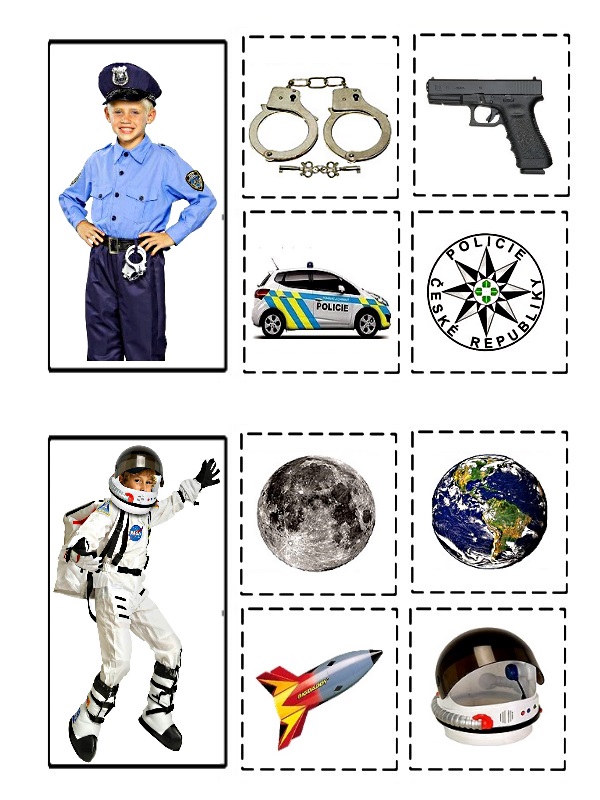 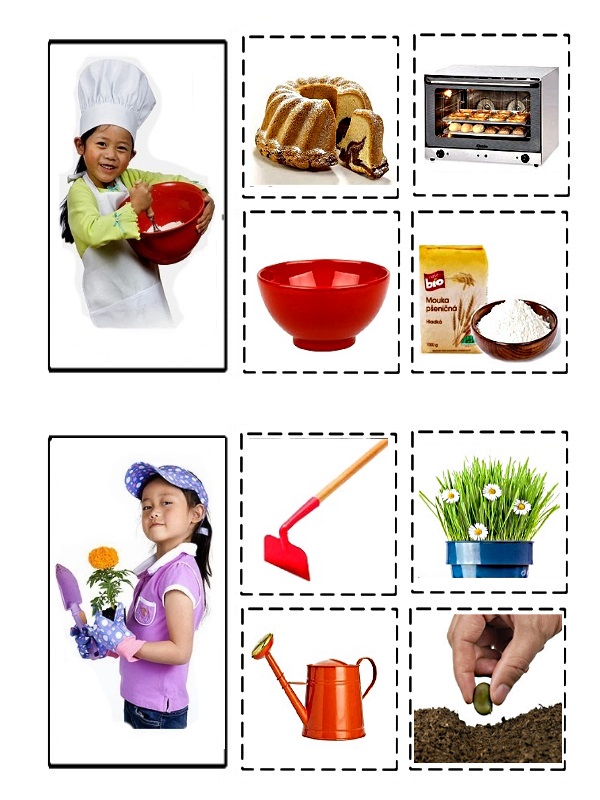 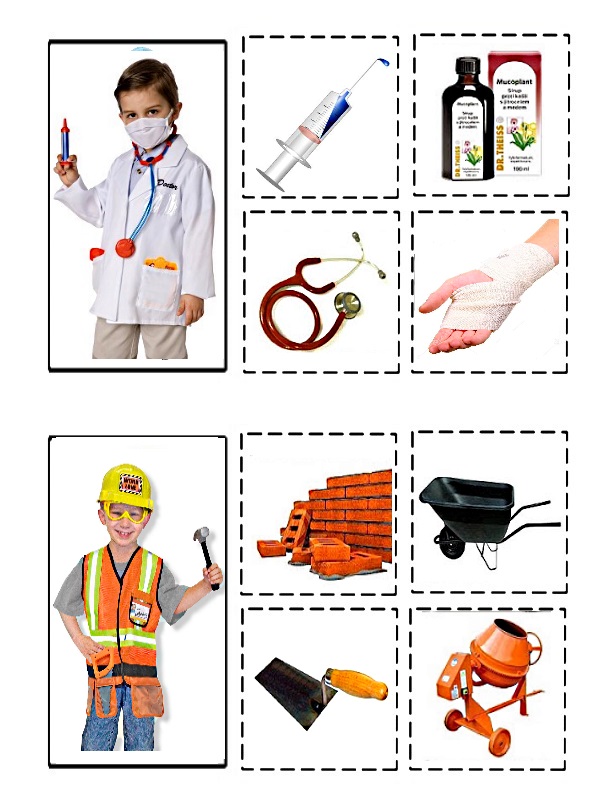 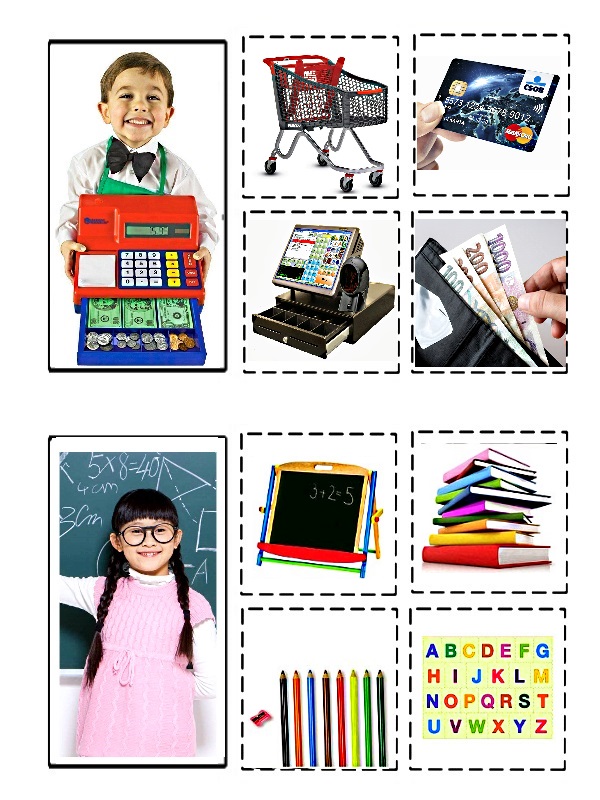 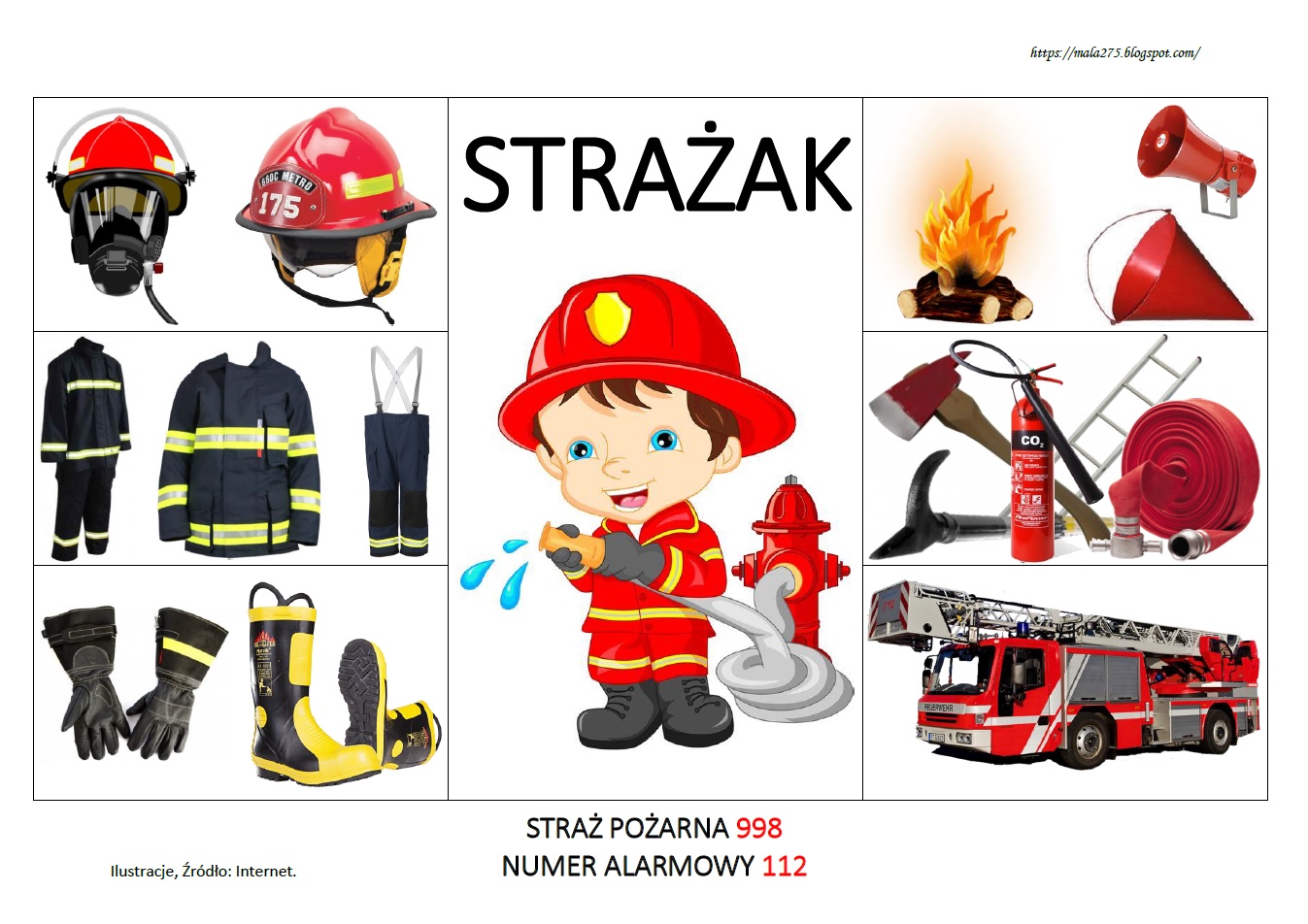 Załącznik nr 2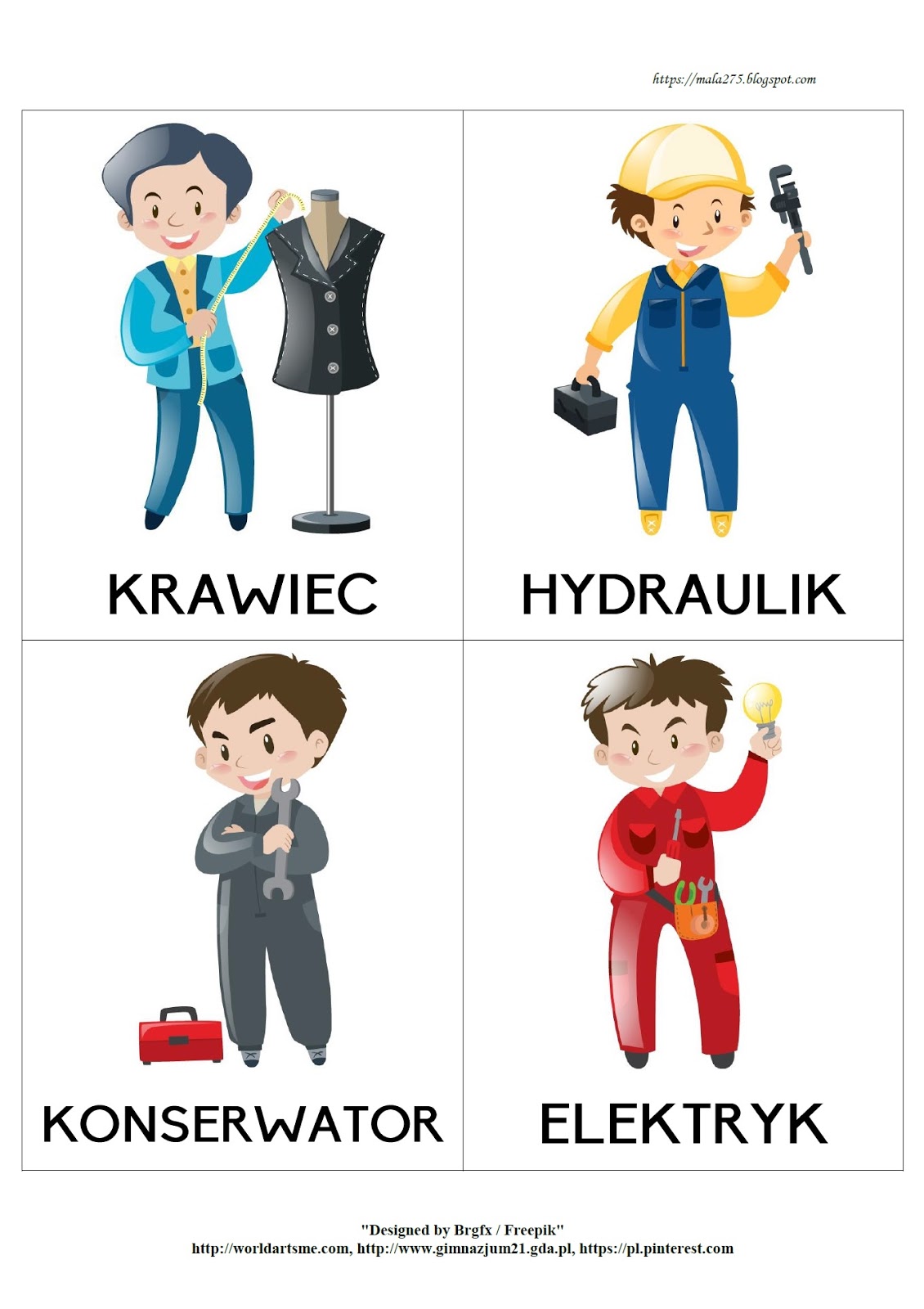 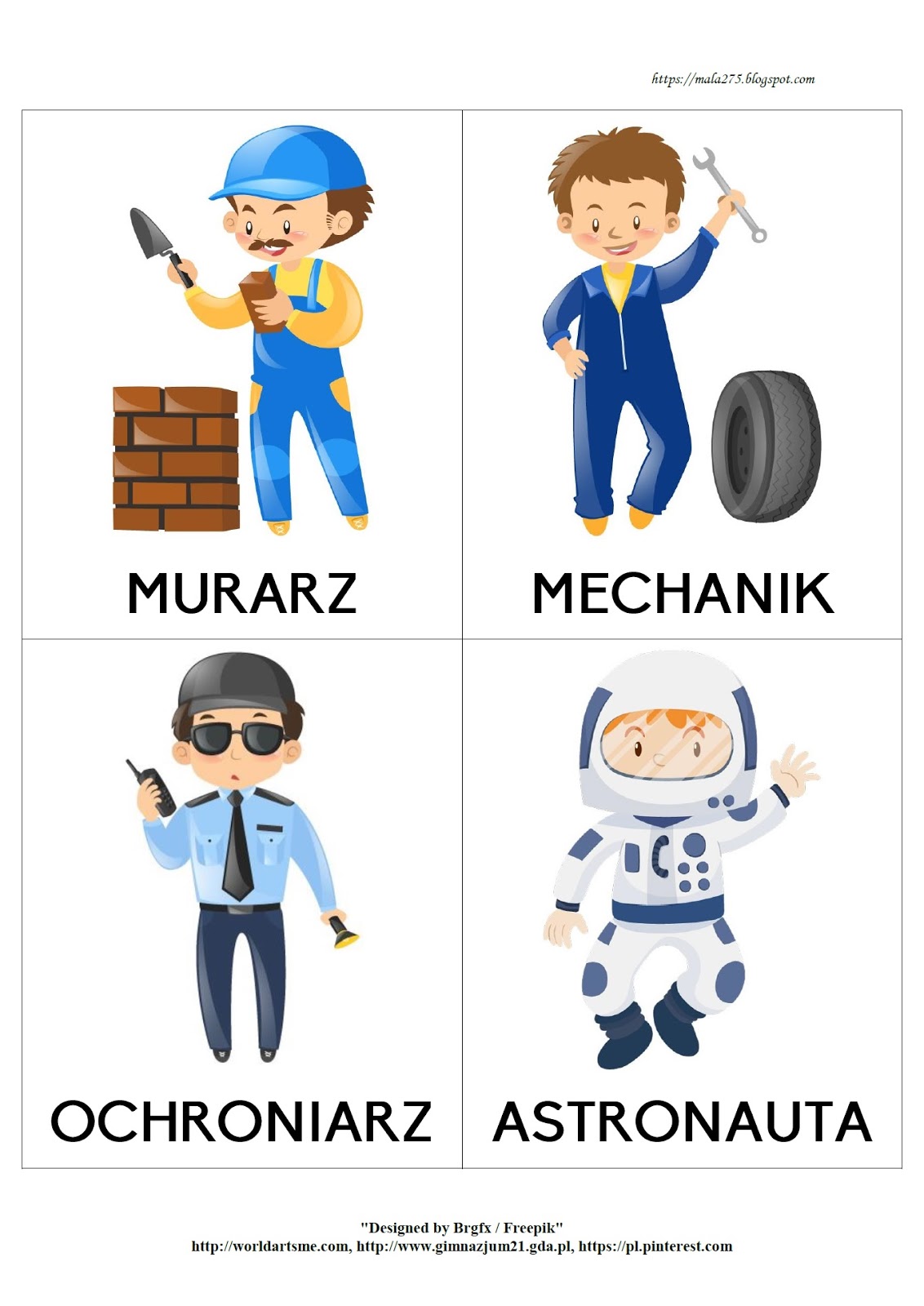 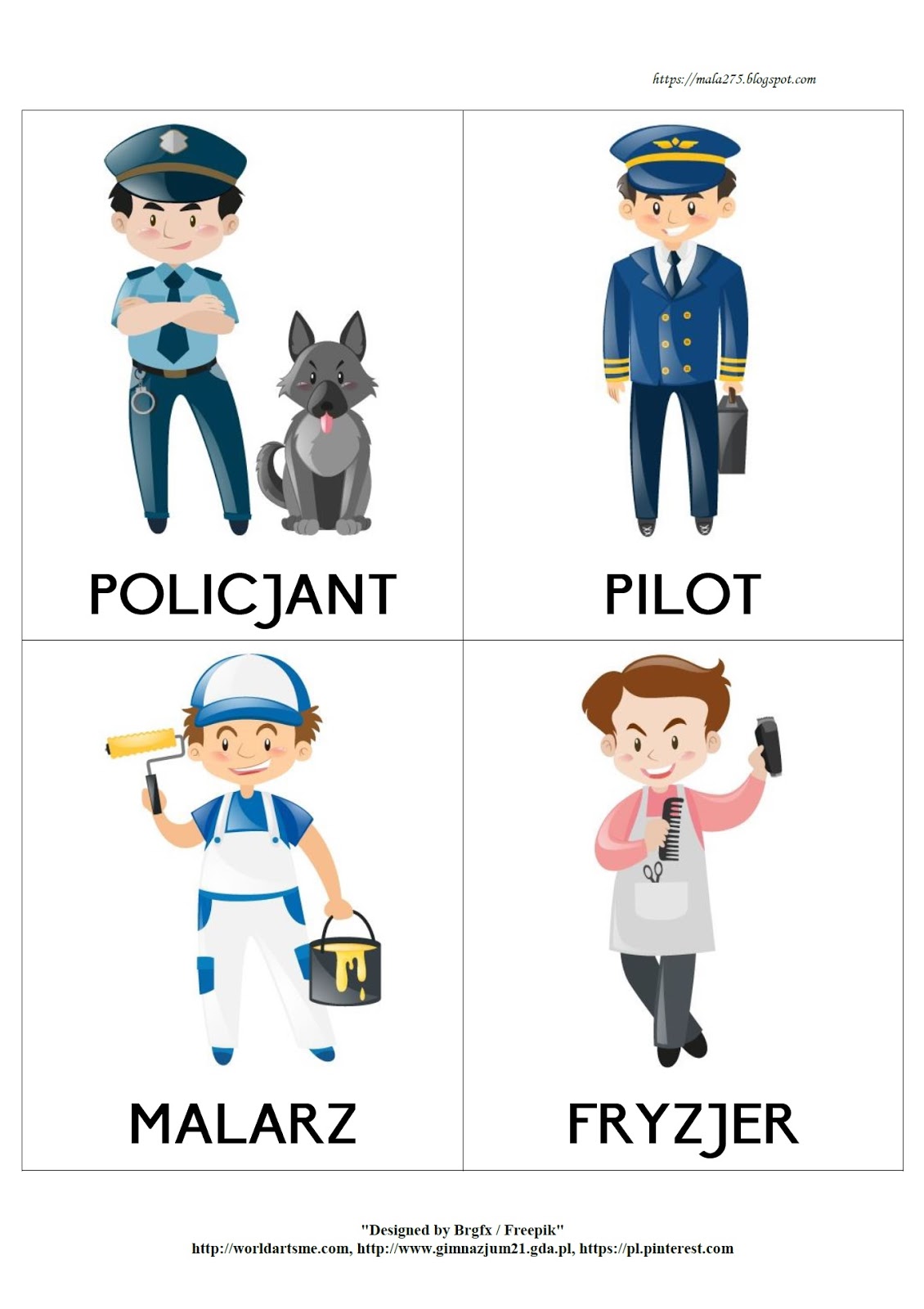 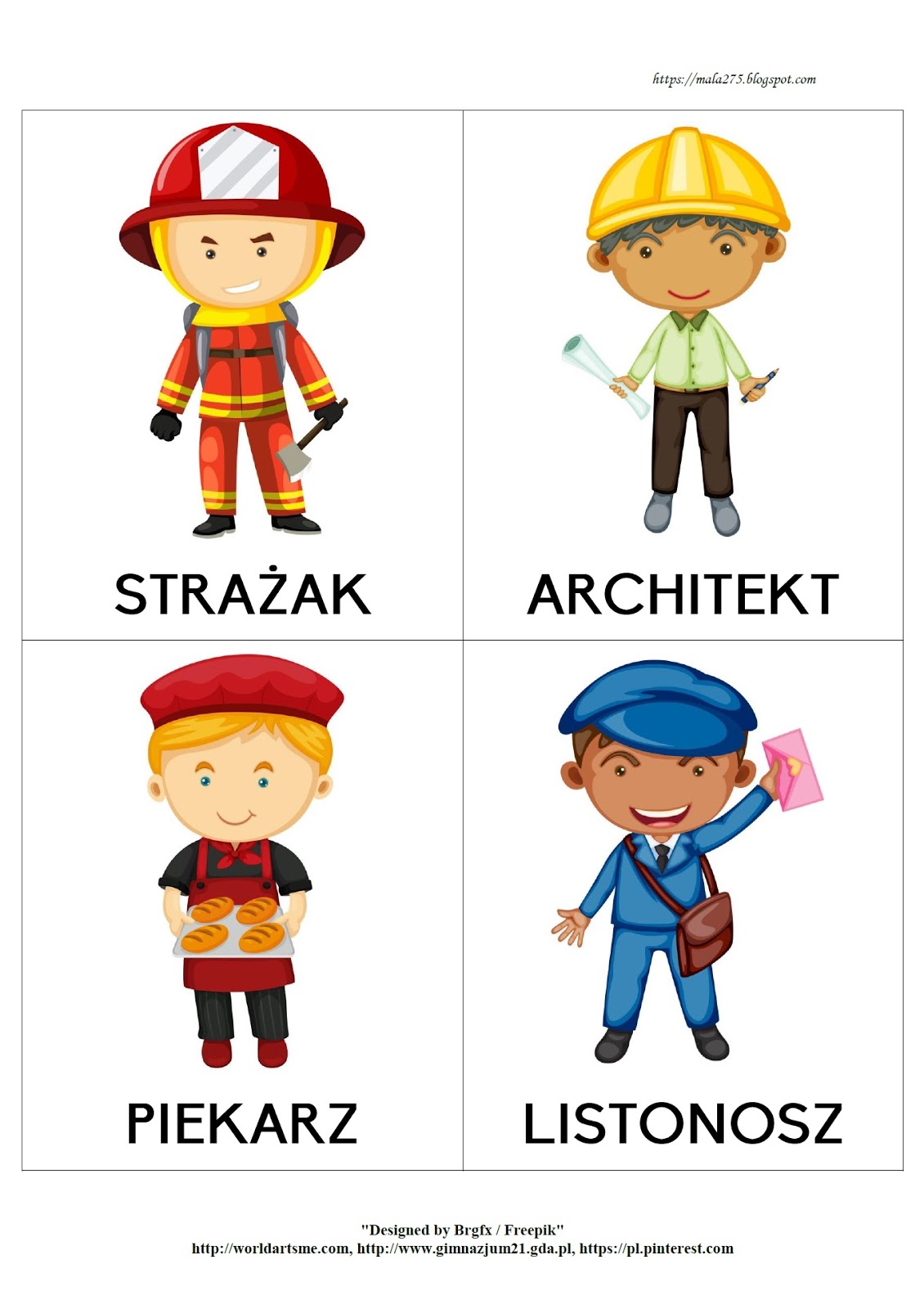 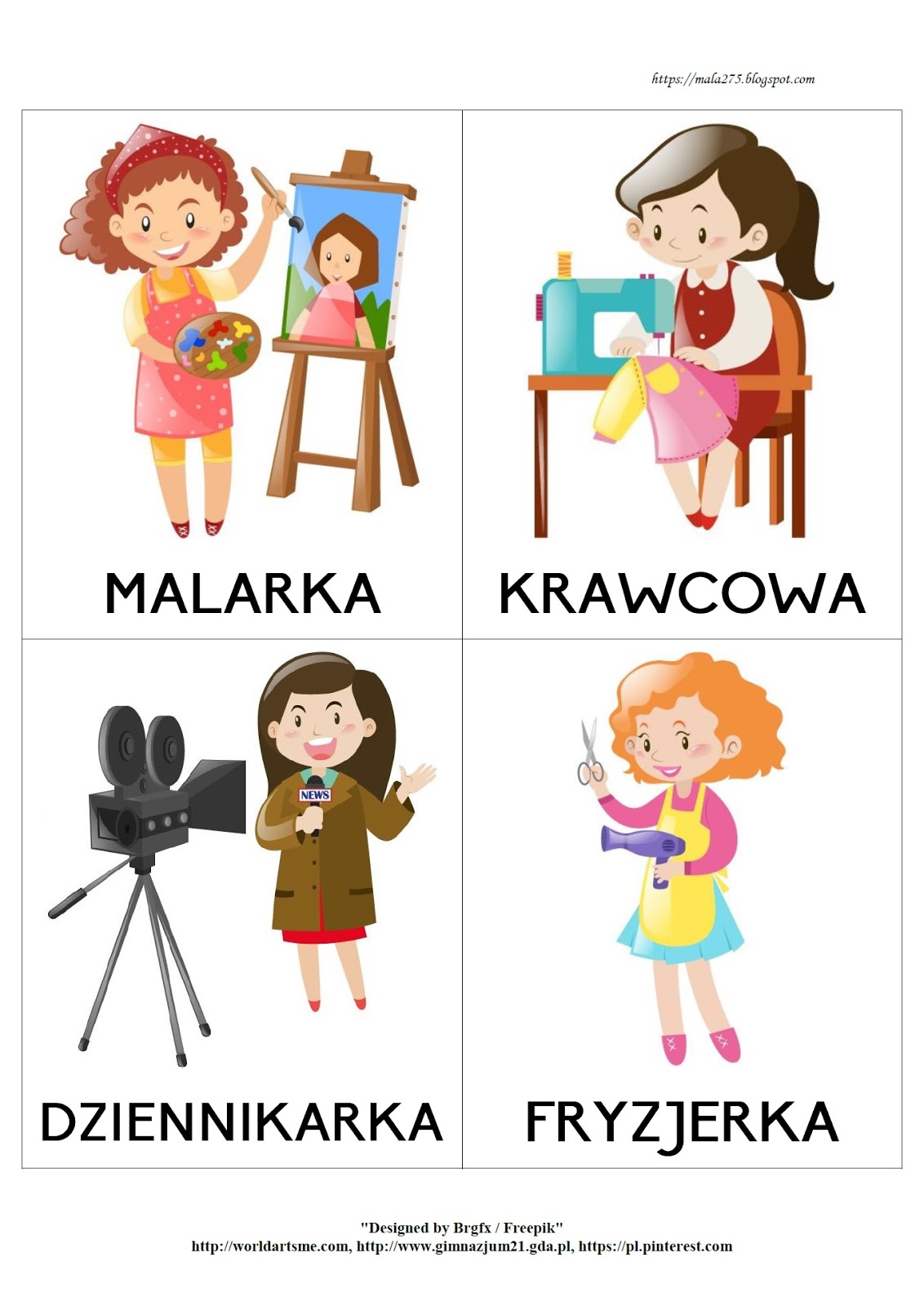 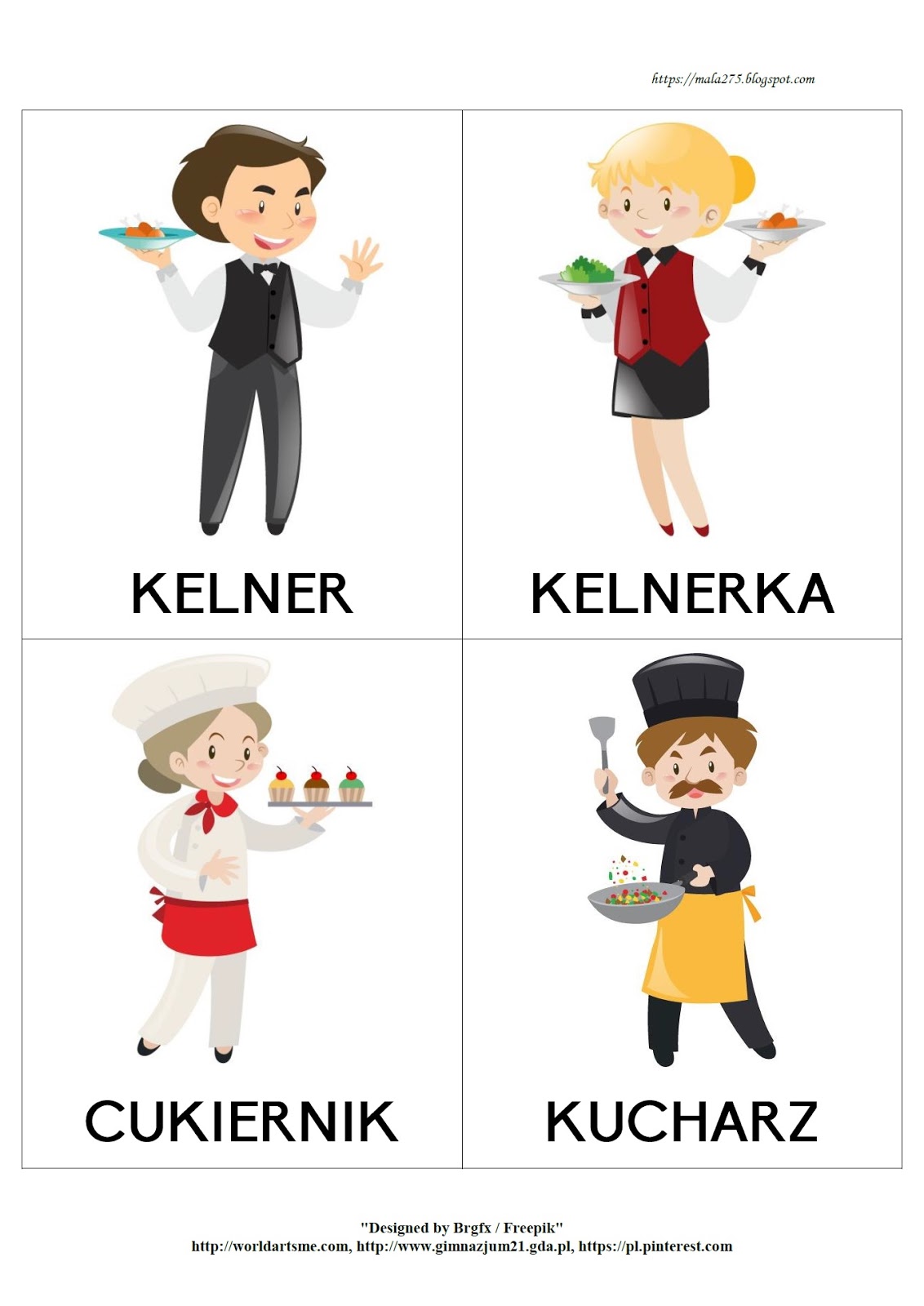 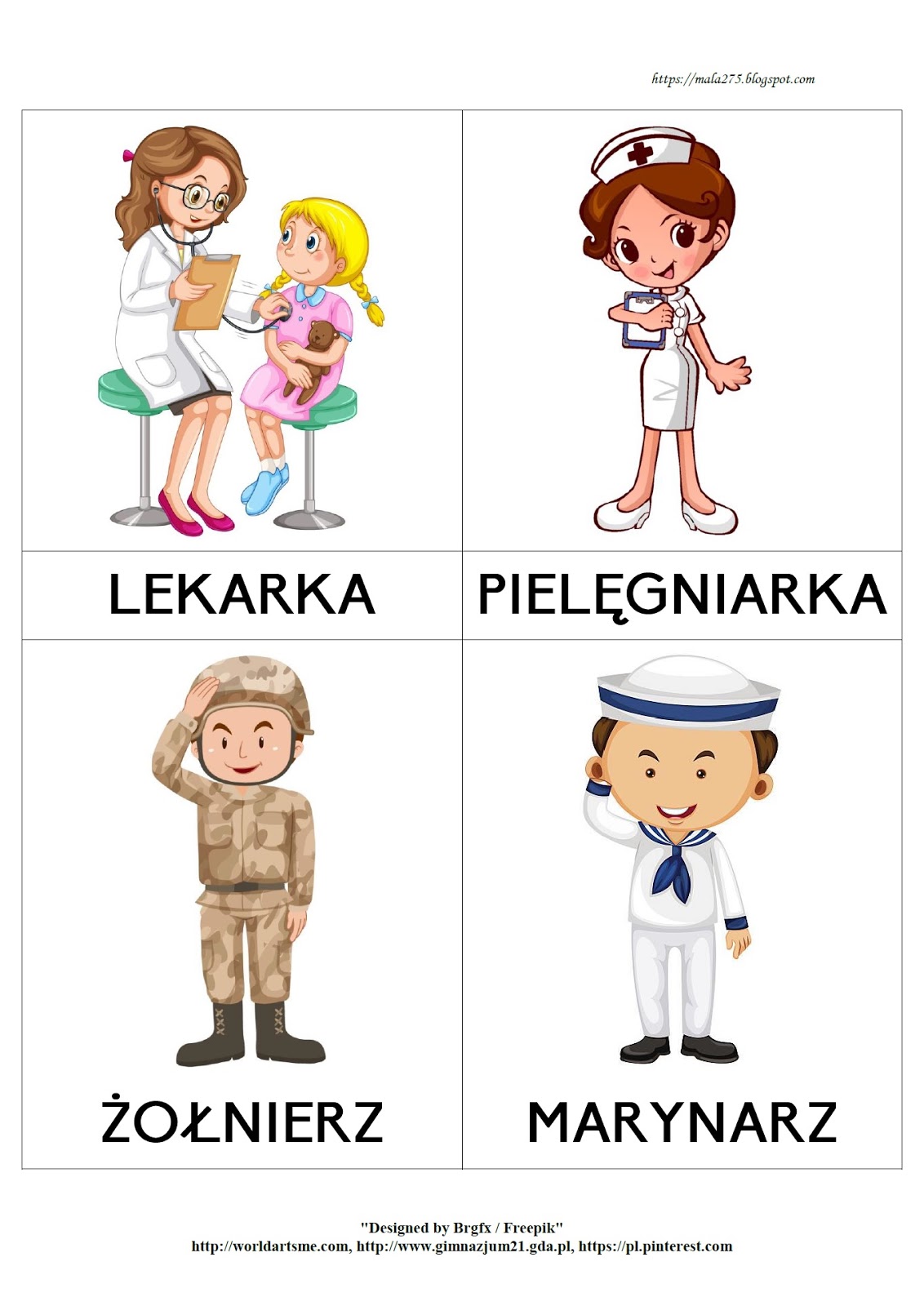 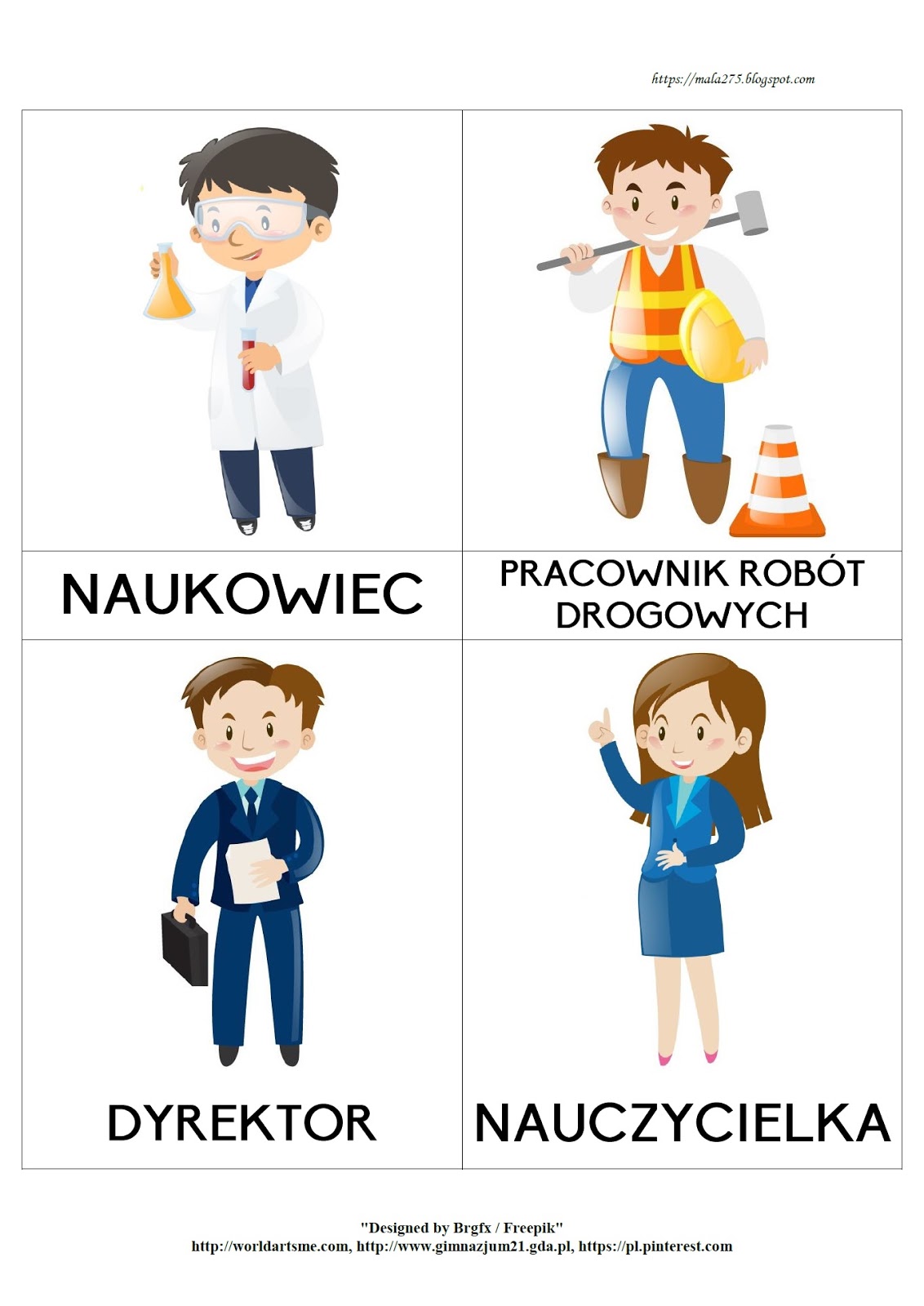 